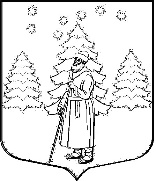 СОВЕТ ДЕПУТАТОВМУНИЦИПАЛЬНОГО ОБРАЗОВАНИЯ«СУСАНИНСКОЕ СЕЛЬСКОЕ ПОСЕЛЕНИЕ»ГАТЧИНСКОГО МУНИЦИПАЛЬНОГО РАЙОНАЛЕНИНГРАДСКОЙ ОБЛАСТИР Е Ш Е Н И Е 27 мая  2021 года                                                                      № 79О внесении изменений и дополнений в решение Совета депутатов муниципального образования "Сусанинское сельское поселение" от 17.12.2020 года № 60 «О бюджете муниципального образования "Сусанинское сельское поселение" на 2021 год и на плановый период 2022 и 2023 годов»Руководствуясь статьей 153 Бюджетного кодекса РФ, Уставом  муниципального образования "Сусанинское сельское поселение",  Положением о бюджетном процессе   в  муниципальном образовании  «"Сусанинское сельское поселение" Совет депутатов муниципального образования «Сусанинское сельское поселение»   РЕШИЛ:  1.Внести в решение Совета депутатов муниципального образования  "Сусанинское сельское поселение" от 17.12.2020 года   № 60   «О бюджете муниципального образования "Сусанинское сельское поселение"   на 2021 год  и плановый период 2022 и 2023 годов» следующие дополнения  и  изменения: Изложить  пункт  1 статьи   1  в  следующей редакции - Утвердить основные характеристики бюджета муниципального образования "Сусанинское сельское поселение" на 2021 год:  прогнозируемый общий объем доходов бюджета муниципального образования  "Сусанинское сельское поселение"  в сумме   102144,0 тысячи  рублей;общий объем расходов бюджета муниципального образования  "Сусанинское сельское поселение"  в сумме   124900,3  тысячи  рублей;прогнозируемый дефицит бюджета муниципального образования  в сумме -  22756,3 тысячи  рублей.2. Изложить  пункт  2 статьи   1  в  следующей редакции - Утвердить основные характеристики бюджета муниципального образования "Сусанинское сельское поселение на плановый период 2022 и 2023 годов:прогнозируемый общий объем доходов бюджета муниципального образования "Сусанинское сельское поселение" на 2022 год в сумме 96040,2 тысячи рублей и на 2023 год 87560,7 тысячи рублей;общий объем расходов бюджета муниципального образования "Сусанинское сельское поселение" на 2022 год в сумме 99034,5  тысячи  рублей, в том числе условно утвержденные расходы в сумме 2 500,0 тысячи  рублей, и на 2023 год в сумме 91346,4 тысячи рублей, в том числе условно утвержденные  расходы в сумме 5 000,0 тысячи  рублей;3. Утвердить источники финансирования дефицита бюджета муниципального образования "Сусанинское сельское поселение" на 2021 год согласно приложению 1 к настоящему решению и на плановый период 2022 и 2023 годов согласно приложению 2 к настоящему решен4. Внести   изменения  в   Приложение    №   3    «Прогнозируемые поступления доходов в бюджет  муниципального образования  "Сусанинское сельское поселение" на 2021 год» и изложить в новой редакции (прилагается).5. Внести   изменения  в   Приложение    №   4    «Прогнозируемые поступления доходов в бюджет  муниципального образования  "Сусанинское сельское поселение" на плановый период 2022 и 2023 годов» и изложить в новой редакции (прилагается).6. Внести   изменения  в   Приложение    №   10    «Распределение    бюджетных ассигнований по разделам и подразделам  классификации расходов бюджета   муниципального образования  "Сусанинское сельское поселение" на 2021 год» и изложить в новой редакции (прилагается).7. Внести   изменения  в   Приложение    №   11    «Распределение    бюджетных ассигнований по разделам и подразделам  классификации расходов бюджета   муниципального образования  "Сусанинское сельское поселение" на  плановый период 2022  и 2023 годов» и изложить в новой редакции (прилагается).8. Внести   изменения  в   Приложение    №   12 «Распределение бюджетных ассигнований по целевым статьям (муниципальным программам и не программным направлениям деятельности), группам и подгруппам видов расходов классификации расходов бюджетов, по  разделам и  подразделам классификации расходов бюджетов  бюджета муниципального образования  "Сусанинское сельское поселение" на 2021 год» и изложить в новой редакции   (прилагается).9. Внести изменения в Приложение № 14  «Ведомственная структура расходов  бюджета муниципального образования  "Сусанинское сельское поселение"  на 2021 год» и изложить в новой редакции (прилагается).10. Внести изменения в Приложение № 16  «Бюджетные   ассигнования  на реализацию муниципальной  программы «Социально-экономическое развитие муниципального образования "Сусанинское сельское поселение"   на   2021  год»  и изложить в новой редакции (прилагается).11. Настоящее решение  вступает в силу со дня принятия и подлежит опубликованию в сетевом  издании газеты «Гатчинская  правда.ру», а также размещению  на официальном сайте поселения в сети Интернет.Глава муниципального образования  «Сусанинское сельское поселение»                                                     М.С.АртемьевПриложение   1к решению Совета депутатовМО "Сусанинское сельское поселение" от 27 мая 2021 № 79Источники финансирования дефицита бюджета муниципального образования "Сусанинское сельское поселение" на 2021 год Приложение   2к решению cовета депутатовМО "Сусанинское сельское поселение"  от 27 мая   2021  года № 79 Источники  финансирования  дефицита бюджета муниципального образования "Сусанинское сельское поселение" на плановый период 2022 и  2023 годовПриложение   3к решению Совета депутатовМО "Сусанинское сельское поселение" от 27 мая  2021 №79Приложение № 3.1                                                                                                                                     к решению Совета депутатов                                                                                                  МО «Сусанинское сельское поселение                                                                                                                от 27 мая 2021 года № 79Безвозмездные поступления в бюджет муниципального образования "Сусанинское сельское поселение" из других бюджетов на 2021 годПриложение №10                                                                                                                                     к решению Совета депутатов                                                                                                  МО «Сусанинское сельское поселение                                                                                                                от 27 мая 2021 года № 79КодНаименованиеУтверждено               на 2021 год(тыс.  рублей)000 01 05 00 00 00 0000 000Изменение остатков средств на счетах по учету средств бюджета22756,3000 01 05 00 00 10 0000 510000 01 05 00 00 10 0000 610Увеличение прочих остатков  денежных средств  бюджетов муниципальных районовУменьшение прочих остатков  денежных средств  бюджетов муниципальных районов22756,3Всего источников финансирования дефицита бюджета22756,3КодНаименованиеУтверждено               на  2022 год(тыс.  рублей)Утверждено               на  2023 год(тыс.  рублей)000 01 05 00 00 00 0000 000Изменение остатков средств на счетах по учету средств бюджета2994,33785,7000 01 05 00 00 10 0000 510000 01 05 00 00 10 0000 610Увеличение  прочих остатков  денежных средств  бюджетов муниципальных районовУменьшение прочих остатков  денежных средств  бюджетов муниципальных районов2994,33785,7Всего источников финансирования дефицита бюджета2994,33785,7ПРОГНОЗИРУЕМЫЕ ПОСТУПЛЕНИЯ ДОХОДОВПРОГНОЗИРУЕМЫЕ ПОСТУПЛЕНИЯ ДОХОДОВПРОГНОЗИРУЕМЫЕ ПОСТУПЛЕНИЯ ДОХОДОВПРОГНОЗИРУЕМЫЕ ПОСТУПЛЕНИЯ ДОХОДОВПРОГНОЗИРУЕМЫЕ ПОСТУПЛЕНИЯ ДОХОДОВПРОГНОЗИРУЕМЫЕ ПОСТУПЛЕНИЯ ДОХОДОВВ БЮДЖЕТ  МУНИЦИПАЛЬНОГО БРАЗОВАНИЯ "СУСАНИНСКОЕ СЕЛЬСКОЕ  ПОСЕЛЕНИЕ"  НА 2021 годВ БЮДЖЕТ  МУНИЦИПАЛЬНОГО БРАЗОВАНИЯ "СУСАНИНСКОЕ СЕЛЬСКОЕ  ПОСЕЛЕНИЕ"  НА 2021 годВ БЮДЖЕТ  МУНИЦИПАЛЬНОГО БРАЗОВАНИЯ "СУСАНИНСКОЕ СЕЛЬСКОЕ  ПОСЕЛЕНИЕ"  НА 2021 годВ БЮДЖЕТ  МУНИЦИПАЛЬНОГО БРАЗОВАНИЯ "СУСАНИНСКОЕ СЕЛЬСКОЕ  ПОСЕЛЕНИЕ"  НА 2021 годВ БЮДЖЕТ  МУНИЦИПАЛЬНОГО БРАЗОВАНИЯ "СУСАНИНСКОЕ СЕЛЬСКОЕ  ПОСЕЛЕНИЕ"  НА 2021 годВ БЮДЖЕТ  МУНИЦИПАЛЬНОГО БРАЗОВАНИЯ "СУСАНИНСКОЕ СЕЛЬСКОЕ  ПОСЕЛЕНИЕ"  НА 2021 годКод бюджетной классификацииКод бюджетной классификацииИсточник доходовИсточник доходовБюджетные назначения на 2021 год (тыс.рублейБюджетные назначения на 2021 год (тыс.рублей112211НАЛОГОВЫЕ И НЕНАЛОГОВЫЕ ДОХОДЫНАЛОГОВЫЕ И НЕНАЛОГОВЫЕ ДОХОДЫ69 768,269 768,222НАЛОГОВЫЕ ДОХОДЫНАЛОГОВЫЕ ДОХОДЫ68 000,068 000,0331 01 00000 00 0000 0001 01 00000 00 0000 000НАЛОГИ НА ПРИБЫЛЬ, ДОХОДЫ:НАЛОГИ НА ПРИБЫЛЬ, ДОХОДЫ:25 400,0025 400,00441 01 02000 01 0000 1101 01 02000 01 0000 110Налог на доходы физических лицНалог на доходы физических лиц25 400,0025 400,00551 03 00000 00 0000 0001 03 00000 00 0000 000НАЛОГИ НА ТОВАРЫ (РАБОТЫ, УСЛУГИ), РЕАЛИЗУЕМЫЕ НА ТЕРРИТОРИИ РОССИЙСКОЙ ФЕДЕРАЦИИНАЛОГИ НА ТОВАРЫ (РАБОТЫ, УСЛУГИ), РЕАЛИЗУЕМЫЕ НА ТЕРРИТОРИИ РОССИЙСКОЙ ФЕДЕРАЦИИ3 600,03 600,0661 03 02000 01 0000 1101 03 02000 01 0000 110Акцизы по подакцизным товарам (продукции), производимым на территории Российской ФедерацииАкцизы по подакцизным товарам (продукции), производимым на территории Российской Федерации3 600,00  3 600,00  771 06 00000 00 0000 1101 06 00000 00 0000 110НАЛОГИ НА ИМУЩЕСТВО:НАЛОГИ НА ИМУЩЕСТВО:39 000,039 000,0881 06 01000 00 0000 1101 06 01000 00 0000 110Налог на имущество  физических лицНалог на имущество  физических лиц1 000,01 000,0991 06 01030 10 0000 1101 06 01030 10 0000 110Налог на имущество  физических лиц, взимаемый по ставкам, применяемым к объектам налогообложения, расположенным в границах  сельских  поселенийНалог на имущество  физических лиц, взимаемый по ставкам, применяемым к объектам налогообложения, расположенным в границах  сельских  поселений1000100010101 06 06000 00 0000 1101 06 06000 00 0000 110Земельный  налог Земельный  налог 38 000,038 000,011111 06 06030 00 0000 1101 06 06030 00 0000 110Земельный  налог с организаций Земельный  налог с организаций 30 000,00  30 000,00  12121 06 06033 10 0000 1101 06 06033 10 0000 110Земельный  налог с организаций, обладающих земельным участком,  расположенным в границах  сельских поселений Земельный  налог с организаций, обладающих земельным участком,  расположенным в границах  сельских поселений 30 000,00  30 000,00  13131 06 06040 00 0000 1101 06 06040 00 0000 110Земельный  налог с   физических лиц Земельный  налог с   физических лиц 8 000,00  8 000,00  14141 06 06043 10 0000 1101 06 06043 10 0000 110Земельный  налог с   физических лиц, обладающих земельным участком,  расположенным в границах  сельских поселений  Земельный  налог с   физических лиц, обладающих земельным участком,  расположенным в границах  сельских поселений  8 000,00  8 000,00  1515НЕНАЛОГОВЫЕ ДОХОДЫНЕНАЛОГОВЫЕ ДОХОДЫ1 768,21 768,216161 11 00000 00 0000 0001 11 00000 00 0000 000ДОХОДЫ ОТ ИСПОЛЬЗОВАНИЯ ИМУЩЕСТВА, НАХОДЯЩЕГОСЯ В ГОСУДАРСТВЕННОЙ И МУНИЦИПАЛЬНОЙ СОБСТВЕННОСТИ, в т.ч.:ДОХОДЫ ОТ ИСПОЛЬЗОВАНИЯ ИМУЩЕСТВА, НАХОДЯЩЕГОСЯ В ГОСУДАРСТВЕННОЙ И МУНИЦИПАЛЬНОЙ СОБСТВЕННОСТИ, в т.ч.:960,00  960,00  17171 11 05075 10 0000 1201 11 05075 10 0000 120Доходы от сдачи в аренду имущества, находящегося в оперативном управлении  органов управления сельских поселений и созданных ими учрежденийДоходы от сдачи в аренду имущества, находящегося в оперативном управлении  органов управления сельских поселений и созданных ими учреждений70,0070,0018181 11 05075 10 0000 1201 11 05075 10 0000 120Доходы от сдачи в аренду имущества, составляющего казну сельских поселений (за исключением земельных участков)Доходы от сдачи в аренду имущества, составляющего казну сельских поселений (за исключением земельных участков)340,0340,019191 11 07045 10 0000 1201 11 07045 10 0000 120Прочие поступления  от использования имущества, находящегося  в собственности сельских поселений (НАЙМ)Прочие поступления  от использования имущества, находящегося  в собственности сельских поселений (НАЙМ)550,0550,020201 13 00000 00 0000 1301 13 00000 00 0000 130ДОХОДЫ ОТ ОКАЗАНИЯ ПЛАТНЫХ УСЛУГ (РАБОТ) И КОМПЕНСАЦИИ ЗАТРАТ ГОСУДАРСТВАДОХОДЫ ОТ ОКАЗАНИЯ ПЛАТНЫХ УСЛУГ (РАБОТ) И КОМПЕНСАЦИИ ЗАТРАТ ГОСУДАРСТВА750,00750,0021211 13 01995 10 0519 1301 13 01995 10 0519 130Прочие доходы от оказания платных услуг (работ) получателями средств Прочие доходы от оказания платных услуг (работ) получателями средств 350,00350,0022221 13 01995 10 0283 1301 13 01995 10 0283 130Прочие доходы от оказания платных услуг (работ) получателями средств Прочие доходы от оказания платных услуг (работ) получателями средств 400,00400,0023231 16 00000 00 0000 1401 16 00000 00 0000 140ШТРАФЫ, НЕУСТОЙКИ, ПЕНИШТРАФЫ, НЕУСТОЙКИ, ПЕНИ58,2058,2024242 00 00000 00 0000 1502 00 00000 00 0000 150БЕЗВОЗМЕЗДНЫЕ ПОСТУПЛЕНИЯ, в т.ч:БЕЗВОЗМЕЗДНЫЕ ПОСТУПЛЕНИЯ, в т.ч:32375,832375,826262 02 15001 10 0000 1502 02 15001 10 0000 150Дотация на выравнивание уровня бюджетной обеспеченностиДотация на выравнивание уровня бюджетной обеспеченности12 873,80  12 873,80  27272 02 20000 00 0000 1502 02 20000 00 0000 150Субсидии из областного  бюджетаСубсидии из областного  бюджета16266,0  16266,0  28282 02 30000 00 0000 1502 02 30000 00 0000 150Субвенции из областного бюджета:Субвенции из областного бюджета:300,90  300,90  29292 02 30024 10 0000 1502 02 30024 10 0000 150субвенции бюджетам  сельских поселений на выполнение передаваемых полномочий субъектов Российской Федерациисубвенции бюджетам  сельских поселений на выполнение передаваемых полномочий субъектов Российской Федерации3,50  3,50  30302 02 35118 10 0000 1502 02 35118 10 0000 150субвенции бюджетам  сельских поселений на осуществление первичного воинского  учета на территориях, где отсутствуют военные комиссариаты субвенции бюджетам  сельских поселений на осуществление первичного воинского  учета на территориях, где отсутствуют военные комиссариаты 297,40  297,40  31312 02 40000 00 0000 1502 02 40000 00 0000 150Межбюджетные трансферты Межбюджетные трансферты 2935,10  2935,10  ВСЕГО ДОХОДОВВСЕГО ДОХОДОВВСЕГО ДОХОДОВВСЕГО ДОХОДОВ102 144,0102 144,0Приложение   4к решению Совета депутатовМО "Сусанинское сельское поселение" от 27 мая  2021 № 79ПРОГНОЗИРУЕМЫЕ ПОСТУПЛЕНИЯ ДОХОДОВ  В БЮДЖЕТПРОГНОЗИРУЕМЫЕ ПОСТУПЛЕНИЯ ДОХОДОВ  В БЮДЖЕТПРОГНОЗИРУЕМЫЕ ПОСТУПЛЕНИЯ ДОХОДОВ  В БЮДЖЕТМУНИЦИПАЛЬНОГО ОБРАЗОВАНИЯ "СУСАНИНСКОЕ СЕЛЬСКОЕ  ПОСЕЛЕНИЕ"     на плановый период                                2022 и 2023 годовМУНИЦИПАЛЬНОГО ОБРАЗОВАНИЯ "СУСАНИНСКОЕ СЕЛЬСКОЕ  ПОСЕЛЕНИЕ"     на плановый период                                2022 и 2023 годовМУНИЦИПАЛЬНОГО ОБРАЗОВАНИЯ "СУСАНИНСКОЕ СЕЛЬСКОЕ  ПОСЕЛЕНИЕ"     на плановый период                                2022 и 2023 годовКод бюджетной классификацииИсточник доходов2022 год - прогноз  (тыс.руб.)2023 год - прогноз  (тыс.руб.)12НАЛОГОВЫЕ И НЕНАЛОГОВЫЕ ДОХОДЫ72 810,072 910,0НАЛОГОВЫЕ ДОХОДЫ71 050,071 100,01 01 00000 00 0000 000НАЛОГИ НА ПРИБЫЛЬ, ДОХОДЫ:26 400,026 400,01 01 02000 01 0000 110Налог на доходы физических лиц26 400,026 400,01 03 00000 00 0000 000НАЛОГИ НА ТОВАРЫ (РАБОТЫ, УСЛУГИ), РЕАЛИЗУЕМЫЕ НА ТЕРРИТОРИИ РОССИЙСКОЙ ФЕДЕРАЦИИ3 650,03 700,01 03 02000 01 0000 110Акцизы по подакцизным товарам (продукции), производимым на территории Российской Федерации3 650,03 700,01 06 00000 00 0000 110НАЛОГИ НА ИМУЩЕСТВО:41 000,041 000,01 06 01000 00 0000 110Налог на имущество  физических лиц1 000,01 000,01 06 01030 10 0000 110Налог на имущество  физических лиц, взимаемый по ставкам, применяемым к объектам налогообложения, расположенным в границах  сельских  поселений1 000,01 000,01 06 06000 00 0000 110Земельный  налог 40 000,040 000,01 06 06030 00 0000 110Земельный  налог с организаций 30 000,030 000,01 06 06033 10 0000 110Земельный  налог с организаций, обладающих земельным участком,  расположенным в границах  сельских поселений 30 000,030 000,01 06 06040 00 0000 110Земельный  налог с   физических лиц 10 000,010 000,01 06 06043 10 0000 110Земельный  налог с   физических лиц, обладающих земельным участком,  расположенным в границах  сельских поселений  10 000,010 000,0НЕНАЛОГОВЫЕ ДОХОДЫ1 760,01 810,01 11 00000 00 0000 000ДОХОДЫ ОТ ИСПОЛЬЗОВАНИЯ ИМУЩЕСТВА, НАХОДЯЩЕГОСЯ В ГОСУДАРСТВЕННОЙ И МУНИЦИПАЛЬНОЙ СОБСТВЕННОСТИ, в т.ч.:960,01 010,00  1 11 05075 10 0000 120Доходы от сдачи в аренду имущества, находящегося в оперативном управлении  органов управления сельских поселений и созданных ими учреждений70,070,01 11 05075 10 0000 120Доходы от сдачи в аренду имущества, составляющего казну сельских поселений (за исключением земельных участков)340,0340,01 11 07045 10 0000 120Прочие поступления  от использования имущества, находящегося  в собственности сельских поселений (НАЙМ)550,0600,01 13 00000 00 0000 130ДОХОДЫ ОТ ОКАЗАНИЯ ПЛАТНЫХ УСЛУГ (РАБОТ) И КОМПЕНСАЦИИ ЗАТРАТ ГОСУДАРСТВА800,0800,001 13 01995 10 0519 130Прочие доходы от оказания платных услуг (работ) получателями средств 400,0400,01 13 01995 10 0283 130Прочие доходы от оказания платных услуг (работ) получателями средств 400,0400,02 00 00000 00 0000 150БЕЗВОЗМЕЗДНЫЕ ПОСТУПЛЕНИЯ, в т.ч:15 998,214 650,72 02 15001 10 0000 150Дотация на выравнивание уровня бюджетной обеспеченности0,02 02 15001 10 0000 150Дотация на выравнивание уровня бюджетной обеспеченности13 604,114 349,82 02 20000 00 0000 150Субсидии из областного  бюджета9 325,20,02 02 30000 00 0000 150Субвенции из областного бюджета:289,3300,90  2 02 30024 10 0000 150субвенции бюджетам  сельских поселений на выполнение передаваемых полномочий субъектов Российской Федерации3,53,52 02 35118 10 0000 150субвенции бюджетам  сельских поселений на осуществление первичного воинского  учета на территориях, где отсутствуют военные комиссариаты 297,4297,42 02 40000 00 0000 150Межбюджетные трансферты 0,0ВСЕГО ДОХОДОВВСЕГО ДОХОДОВ96 040,287 560,7Источники доходовКод вида доходовКОСГУБюджетные назначения на 2021 год (тыс.рублей)1БЕЗВОЗМЕЗДНЫЕ ПОСТУПЛЕНИЯ ОТ ДРУГИХ БЮДЖЕТОВ БЮДЖЕТНОЙ СИСТЕМЫ  РФ 32 375,802Дотации бюджетам сельских поселений на выравнивание бюджетной обеспеченности 2 02 00000 00 0000 12 873,804Дотации бюджетам сельских поселений на выравнивание бюджетной обеспеченности (бюджет Г М Р)  2 02 16001 10 0000 15012 873,805Субсидии16 266,006Субсидии на капитальный ремонт и ремонт автомобильных дорог общего пользования местного значения за счет средств дорожного фонда2 02 20216 10 00001502 902,007Субсидия на ремонт объектов культуры2 02 29999 10 00001501 127,98Субсидии на реализацию областного закона от 15.01.2019 года  № 03-оз2 02 29999 10 00001501 059,309Субсидии на реализацию областного закона от 28.12.2018 года  №  147-оз2 02 29999 10 0000150448,4010Субсидии на реализацию комплекса мероприятий по борьбе с борщевиком Сосновского 2 02 29999 10 0000150288,7011Субсидии на обеспечение стимулирующих выплат работникам муниципальных учреждений культуры2 02 29999 10 00001502 066,2012Субсидии на поддержку развития общественной инфраструктуры          2 02 29999 10 00001502 200,0013Субсидии на капитальный ремонт и ремонт автомобильных дорог общего пользования местного значения  социально-значимого характера2 02 29999 10 00001506 173,514Субвенции 300,9015Субвенции на осуществление отдельных государственных  полномочий по первичному воинскому учету на территориях, где отсутствуют военные комиссариаты2 02 35118 10 0000150297,4016Субвенции на осуществление отдельных государственных  полномочий в сфере административных правонарушений2 02 30024 10 00001503,5017Прочие межбюджетные трансферты, передаваемые бюджетам сельских поселений, в том числе  2 02 40000 00 0000 2 935,1018Прочие межбюджетные  трансферты на  трудоустройство несовершеннолетних  граждан -код цели2 02 49999 10 0000 150 81,719Прочие межбюджетные  трансферты на ремонт автомобильных дорог - код цели 2 02 49999 10 0000 150 2783,4Прочие межбюджетные  трансферты – итоги по спортивному конкурсу2 02 49999 10 0000 15070,0Распределение бюджетных ассигнований по разделам и подразделам, классификации расходов бюджета  муниципального образования "Сусанинское сельское поселение"  на 2021 годНаименование Раздел Подраздел Сумма (тыс. рублей)1ОБЩЕГОСУДАРСТВЕННЫЕ ВОПРОСЫ010023679,22Функционирование Правительства Российской Федерации, высших исполнительных органов государственной власти субъектов Российской Федерации, местных администраций010420974,53Обеспечение деятельности финансовых органов0106343,94Резервные фонды0111160,85Другие общегосударственные вопросы01132500,06НАЦИОНАЛЬНАЯ  ОБОРОНА0200297,47Мобилизационная и вневойсковая подготовка0203297,48НАЦИОНАЛЬНАЯ БЕЗОПАСНОСТЬ И ПРАВООХРАНИТЕЛЬНАЯ ДЕЯТЕЛЬНОСТЬ0300830,09Защита населения и территории от чрезвычайных ситуаций природного и техногенного характера, гражданская оборона030920,010Другие вопросы в области национальной безопасности и правоохранительной деятельности0314810,011НАЦИОНАЛЬНАЯ ЭКОНОМИКА040045708,412Дорожное хозяйство (дорожные фонды)040944808,413Другие вопросы в области национальной экономики0412900,014ЖИЛИЩНО-КОММУНАЛЬНОЕ ХОЗЯЙСТВО050033292,415Жилищное хозяйство05012517,316Коммунальное хозяйство05021990,417Благоустройство050322084,718Другие вопросы в области жилищно-коммунального хозяйства05056700,019ОБРАЗОВАНИЕ07001031,820Профессиональная подготовка, переподготовка и повышение квалификации0705100,021Молодежная политика0707931,822КУЛЬТУРА, КИНЕМАТОГРАФИЯ080016581,023Культура080116581,024СОЦИАЛЬНАЯ ПОЛИТИКА10001460,025Пенсионное обеспечение10041460,026ФИЗИЧЕСКАЯ КУЛЬТУРА И СПОРТ11002020,027Массовый спорт11022020,0ВСЕГО 124900,3Приложение №10                                                                                                                                     к решению Совета депутатов                                                                                                  МО «Сусанинское сельское поселение                                                                                                                от 27 мая 2021 года № 79Распределение бюджетных ассигнований по разделам и подразделам, классификации расходов бюджета  муниципального образования "Сусанинское сельское поселение"              на плановый период  2022 и  2023 годовПриложение №10                                                                                                                                     к решению Совета депутатов                                                                                                  МО «Сусанинское сельское поселение                                                                                                                от 27 мая 2021 года № 79Распределение бюджетных ассигнований по разделам и подразделам, классификации расходов бюджета  муниципального образования "Сусанинское сельское поселение"              на плановый период  2022 и  2023 годовПриложение №10                                                                                                                                     к решению Совета депутатов                                                                                                  МО «Сусанинское сельское поселение                                                                                                                от 27 мая 2021 года № 79Распределение бюджетных ассигнований по разделам и подразделам, классификации расходов бюджета  муниципального образования "Сусанинское сельское поселение"              на плановый период  2022 и  2023 годовПриложение №10                                                                                                                                     к решению Совета депутатов                                                                                                  МО «Сусанинское сельское поселение                                                                                                                от 27 мая 2021 года № 79Распределение бюджетных ассигнований по разделам и подразделам, классификации расходов бюджета  муниципального образования "Сусанинское сельское поселение"              на плановый период  2022 и  2023 годовПриложение №10                                                                                                                                     к решению Совета депутатов                                                                                                  МО «Сусанинское сельское поселение                                                                                                                от 27 мая 2021 года № 79Распределение бюджетных ассигнований по разделам и подразделам, классификации расходов бюджета  муниципального образования "Сусанинское сельское поселение"              на плановый период  2022 и  2023 годовНаименование Раздел Подраз-дел Бюджет 2022г.2023г.ОБЩЕГОСУДАРСТВЕННЫЕ ВОПРОСЫ010021 087,321 537,3Функционирование законодательных (представительных) органов государственной власти и представительных органов муниципальных образований0103100,0100,0Функционирование Правительства Российской Федерации, высших исполнительных органов государственной власти субъектов Российской Федерации, местных администраций010418 982,619 432,6Обеспечение деятельности финансовых органов0106304,7304,7Резервные фонды0111100,0100,0Другие общегосударственные вопросы01131 600,01 600,0НАЦИОНАЛЬНАЯ  ОБОРОНА0200297,4297,4Мобилизационная и вневойсковая подготовка0203297,4297,4НАЦИОНАЛЬНАЯ БЕЗОПАСНОСТЬ И ПРАВООХРАНИТЕЛЬНАЯ ДЕЯТЕЛЬНОСТЬ0300690,0430,0Защита населения и территории от чрезвычайных ситуаций природного и техногенного характера, гражданская оборона030920,020,0Другие вопросы в области национальной безопасности и правоохранительной деятельности0314670,0410,0НАЦИОНАЛЬНАЯ ЭКОНОМИКА040023 137,722 320,0Дорожное хозяйство (дорожные фонды)040922 737,721 900,0Другие вопросы в области национальной экономики0412400,0420,0ЖИЛИЩНО-КОММУНАЛЬНОЕ ХОЗЯЙСТВО050035 982,126 261,7Жилищное хозяйство05014 833,72 997,8Коммунальное хозяйство05021 733,91 733,9Благоустройство050323 514,515 410,0Другие вопросы в области ЖКХ05055 900,06 120,0ОБРАЗОВАНИЕ0700850,0850,0Профессиональная подготовка, переподготовка и повышение квалификации0705100,0100,0Молодежная политика0707750,0750,0КУЛЬТУРА, КИНЕМАТОГРАФИЯ080010 550,010 650,0Культура080110 550,010 650,0СОЦИАЛЬНАЯ ПОЛИТИКА10001 490,01 550,0Пенсионное обеспечение10011 490,01 550,0ФИЗИЧЕСКАЯ КУЛЬТУРА И СПОРТ11002 450,02 450,0Массовый спорт11022 450,02 450,0ВСЕГО 96 534,586 346,4